คำสั่งองค์การบริหารส่วนตำบลขามสะแกแสงที่    338 / 2561เรื่อง กำหนดหน้าที่ ความรับผิดชอบ การแบ่งงาน การบริหารงาน และการมอบหมายการปฏิบัติงานของพนักงานส่วนตำบล ลูกจ้างประจำ และพนักงานจ้าง .........................................เพื่อให้การบริหารกิจการขององค์การบริหารส่วนตำบล เป็นไปด้วยความเรียบร้อย รวดเร็ว ลดขั้นตอนการปฏิบัติราชการ กระจายอำนาจการตัดสินใจ ตอบสนองต่อการพัฒนาตำบล  การให้บริการและอำนวยความสะดวกแก่ประชาชนได้อย่างมีประสิทธิภาพ  เพื่อประโยชน์สุขของประชาชนตามหลักเกณฑ์การบริหารกิจการบ้านเมืองที่ดีขององค์กรปกครองส่วนท้องถิ่น อาศัยอำนาจตามความในมาตรา ๖๐/๑ แห่งพระราชบัญญัติสภาตำบลและองค์การบริหารส่วนตำบล พ.ศ. ๒๕๓๗ และที่แก้ไขเพิ่มเติมจนถึงปัจจุบัน ประกอบกับประกาศคณะกรรมการพนักงานส่วนตำบลจังหวัดนครราชสีมา เรื่อง หลักเกณฑ์และเงื่อนไขเกี่ยวกับการบริหารงานบุคคลขององค์การบริหารส่วนตำบล ลงวันที่ ๒๔  ตุลาคม  ๒๕๔๕ ข้อ ๒๓๖, ข้อ ๒๓๗, ข้อ ๒๓๘, ข้อ ๒๓๙ และข้อ ๓๕๒  องค์การบริหารส่วนตำบลขามสะแกแสง จึงกำหนดหน้าที่ความรับผิดชอบของพนักงานส่วนตำบล ลูกจ้างประจำและพนักงานจ้างในสังกัดองค์การบริหารส่วนตำบลขามสะแกแสง  ดังนี้๑. นางสาวพรพนารัช พงศ์เกสรินทร์  ตำแหน่ง ปลัดองค์การบริหารส่วนตำบล (นักบริหารงานท้องถิ่น  ระดับกลาง) เลขที่ตำแหน่ง 20-3-00-1101-001  มีหน้าที่ความรับผิดชอบ ดังนี้๑) รับผิดชอบควบคุมการปฏิบัติราชการประจำในองค์การบริหารส่วนตำบล กำหนดแนวทางและแผนการปฏิบัติราชการขององค์การบริหารส่วนตำบล ในด้านการบริหารและด้านกฎหมาย พิจารณาศึกษา วิเคราะห์ ทำความเห็นเสนอแนะและบังคับบัญชาสั่งการ โดยความเห็นชอบของนายกองค์การบริหารส่วนตำบลและลำดับความสำคัญของแผนการปฏิบัติราชการประจำปีของส่วนราชการในองค์การบริหารส่วนตำบลให้เป็นไปตามนโยบายของนายกองค์การบริหารส่วนตำบล รวมทั้งกำกับ เร่งรัด ติดตามและประเมินผลการปฏิบัติราชการของส่วนราชการในองค์การบริหารส่วนตำบล๒) เป็นผู้บังคับบัญชาพนักงานส่วนตำบล ลูกจ้างประจำ และพนักงานจ้างขององค์การบริหารส่วนตำบลรองจากนายกองค์การบริหารส่วนตำบล ตามที่องค์การบริหารส่วนตำบลได้กำหนดโครงสร้างการแบ่งส่วนราชการภายใน ออกเป็น ๔ ส่วนราชการ คือ สำนักปลัด กองคลัง  กองช่าง  กองการศึกษา  ศาสนา  และวัฒนธรรม๓) ควบคุม ตรวจสอบ ติดต่อ ประสานงาน วางแผน มอบหมายงาน วินิจฉัย สั่งการควบคุม การทำงาน แก้ไขปัญหาข้อขัดข้อง ตลอดจนให้คำปรึกษา แนะนำ ชี้แจง ปรับปรุง ติดตามประเมินผลในการปฏิบัติงานของพนักงานส่วนตำบล ลูกจ้างประจำ และพนักงานจ้าง ให้เป็นไปตามอำนาจหน้าที่ กฎหมายระเบียบ ข้อบังคับ และหนังสือสั่งการ๔) ปฏิบัติตามนโยบายของแผนงานที่สภาองค์การบริหารส่วนตำบลกำหนดให้เป็นไปตามระเบียบ กฎหมาย ที่เกี่ยวข้อง๕) ตรวจสอบควบคุมการปฏิบัติหน้าที่ ซึ่งเป็นอำนาจหน้าที่ขององค์การบริหารส่วนตำบล เช่น งานบริหารงานบุคคล งานธุรการ งานการเงินและบัญชี งานนิติการ งานประชาสัมพันธ์ งานทะเบียนงานนโยบายและแผน งานรักษาความสงบเรียบร้อย งานพัสดุ งานระเบียบและสัญญา งานรักษาความสะอาดและจัดระเบียบชุมชน งานจัดประชุมทำรายงานและบันทึกเรื่องเสนอที่ประชุม งานติดต่อกับบุคคลและหน่วยงานต่างๆ  งานข้อมูลสถิติ เป็นต้น-2-๖) ตรวจสอบ ควบคุม พิจารณาวางแผนอัตรากำลังเจ้าหน้าที่และงบประมาณขององค์การบริหารส่วนตำบล๗) ควบคุมดูแลงานการเลือกตั้งและการเลือกตั้งซ่อม๘) ควบคุมดูแลการดำเนินงานขององค์การบริหารส่วนตำบลให้เป็นไปตาม พ.ร.บ.สาธารณสุข พรบ.การศึกษาแห่งชาติและระเบียบกฎหมายต่างๆ ที่เกี่ยวข้องในการปฏิบัติราชการขององค์การบริหารส่วนตำบล๙) ควบคุมดูแลทรัพย์สินขององค์การบริหารส่วนตำบล๑๐) ปฏิบัติงานอื่นที่เกี่ยวข้องและตามที่ได้รับมอบหมายจากผู้บริหารองค์การบริหารส่วนตำบล โดยชอบด้วยกฎหมาย๒. นางสาววิไลวรรณ  เหล็กคงสันเทียะ  ตำแหน่ง รองปลัดองค์การบริหารส่วนตำบล (นักบริหารงาน ท้องถิ่น  ระดับต้น) เลขที่ตำแหน่ง  20-3-00-1101-002  มีหน้าที่ความรับผิดชอบ ดังนี้๑) เป็นผู้ช่วยปลัดองค์การบริหารส่วนตำบล ในการควบคุม ตรวจสอบ ติดต่อประสานงาน วางแผน มอบหมายงาน วินิจฉัย สั่งการควบคุม การทำงาน แก้ไขปัญหาข้อขัดข้อง ตลอดจนให้คำปรึกษา แนะนำ ชี้แจง ปรับปรุง ติดตามประเมินผลในการปฏิบัติงานของพนักงานส่วนตำบล ลูกจ้างประจำ  และพนักงานจ้าง ให้เป็นไปตามอำนาจหน้าที่ กฎหมาย ระเบียบ ข้อบังคับ และหนังสือสั่งการ โดยการมอบหมายของปลัดองค์การบริหารส่วนตำบล๒) เป็นผู้ช่วยปลัดองค์การบริหารส่วนตำบล ในการจัดทำร่างข้อบัญญัติตามที่ระเบียบกฎหมายกำหนด๓) เป็นผู้ช่วยปลัดองค์การบริหารส่วนตำบล ในการควบคุมดูแลงานการเลือกตั้งและการเลือกตั้งซ่อม๔) เป็นผู้ช่วยปลัดองค์การบริหารส่วนตำบล ในการพิจารณาวางแผนอัตรากำลังเจ้าหน้าที่และงบประมาณ๕) เป็นผู้ช่วยปลัดองค์การบริหารส่วนตำบล ในการกำหนดนโยบายและแผนงานของส่วนราชการ๖) ปฏิบัติงานอื่นที่เกี่ยวข้องและตามที่ได้รับมอบหมายจากผู้บังคับบัญชา โดยชอบด้วยกฎหมาย สำนักปลัด๑. นางปราณี  เฉลิมชาติ  ตำแหน่ง  หัวหน้าสำนักปลัด (นักบริหารงานทั่วไป ระดับต้น) เลขที่ตำแหน่ง 20-3-01-2101-001  เป็นหัวหน้า  มีหน้าที่ความรับผิดชอบ ดังนี้๑) ควบคุมดูแลการบริหารงานของสำนักปลัด ให้เป็นไปตามนโยบายที่นายกองค์การบริหารส่วนตำบลสั่งการ หรืองานที่เกี่ยวกับนโยบายของรัฐบาล นโยบายกระทรวงมหาดไทย กรมส่งเสริมการปกครองท้องถิ่น และจังหวัดนครราชสีมา รวมทั้งอำนาจหน้าที่อื่นๆ ตามที่กฎหมายกำหนดไว้๒) พิจารณา ศึกษา วิเคราะห์ ทำความเห็น สรุปรายงาน เสนอแนะ และดำเนินการปฏิบัติงานที่ต้องใช้ความชำนาญพิเศษเกี่ยวกับงานบริหารทั่วไปหรืองานเลขานุการ โดยควบคุมตรวจสอบการจัดการงานต่างๆ หลายด้าน เช่น งานธุรการ งานบุคคล งานนิติการ งานประชาสัมพันธ์ งานนโยบายและแผน งานควบคุมและส่งเสริมการท่องเที่ยว งานรักษาความสงบเรียบร้อย งานจัดระบบงาน งานจัดพิมพ์และแจกจ่ายเอกสาร งานระเบียบและสัญญา งานรวบรวมข้อมูลสถิติ งานแปลเอกสาร งานเตรียมเรื่องและเตรียมการสำหรับการประชุม งานบันทึกเรื่องเสนอที่ประชุม งานทำรายงานการประชุมและรายงานอื่น ๆ งานติดต่อกับหน่วยงานและบุคคลต่างๆ ทั้งในประเทศและต่างประเทศ การติดตามผลการปฏิบัติตามคำสั่งหัวหน้าส่วนราชการ งานติดตามผลงาน เป็นต้น			๓) ตอบปัญหาและชี้แจงเรื่องต่างๆ เกี่ยวกับงานในหน้าที่ ฝึกอบรมและให้คำปรึกษาแนะนำในการปฏิบัติงานแก่เจ้าหน้าที่ระดับรองลงมา-3-๔) เข้าร่วมประชุมคณะกรรมการต่างๆ ตามที่ได้รับแต่งตั้งเข้าร่วมประชุมในการกำหนดนโยบายและแผนงานของส่วนราชการที่สังกัดในฐานะหัวหน้าหน่วยงาน๕) กำหนดนโยบายการปฏิบัติงาน พิจารณาวางแผนอัตรากำลังเจ้าหน้าที่และงบประมาณของหน่วยงานที่รับผิดชอบ๖) ติดต่อประสานงาน วางแผน มอบหมายงาน วินิจฉัย สั่งการ ควบคุม ตรวจสอบ  ให้คำปรึกษาแนะนำ ปรับปรุงแก้ไข ติดตามประเมินผลและแก้ปัญหาข้อขัดข้องในการปฏิบัติงานในหน่วยงานที่รับผิดชอบ๗) ปฏิบัติงานอื่นที่เกี่ยวข้องและตามที่ได้รับมอบหมายจากผู้บังคับบัญชา โดยชอบด้วยกฎหมาย๘) เป็นผู้ปกครองบังคับบัญชาพนักงานส่วนตำบล ลูกจ้างประจำ และพนักงานจ้าง และรับผิดชอบควบคุม ดูแล การปฏิบัติราชการประจำในส่วนราชการสำนักปลัดองค์การบริหารส่วนตำบลตามที่องค์การบริหารส่วนตำบลได้แบ่งส่วนราชการภายใน ออกเป็น ๑0 งาน ดังนี้๑.๑ งานบริหารงานทั่วไป๑.๑.๑  นายธนะพงศ์  เกิดผล  ตำแหน่ง  เจ้าพนักงานธุรการปฏิบัติงาน เลขที่ตำแหน่ง 20-3-01-5101-001  มีหน้าที่ความรับผิดชอบ ดังนี้ควบคุมการปฏิบัติงานบริหารทั่วไป ซึ่งมีลักษณะงานที่ปฏิบัติเกี่ยวกับการติดต่อ นัดหมาย จัดงานรับรองและงานพิธีต่าง ๆ เตรียมเรื่องและเตรียมการสำหรับประชุม จดบันทึก และเรียบเรียง รายงานการประชุมทางวิชาการ และรายงานอื่น ๆ ทำเรื่องติดต่อกับหน่วยงานและบุคคลต่าง ๆ ทั้งในประเทศและต่างประเทศ ติดตามผลการปฏิบัติตามมติที่ประชุม หรือผลการปฏิบัติตามคำสั่งหัวหน้าส่วนราชการ หรือมีลักษณะงานที่ต้องปฏิบัติเกี่ยวกับการควบคุมและบริหารงานหลายด้านด้วยกัน เช่น งานธุรการ งานสารบรรณ งานจัดระบบ งานจัดพิมพ์ งานแจกจ่ายเอกสาร งานทะเบียนแบบแผน งานรวบรวมข้อมูลสถิติ งานสัญญา และปฏิบัติหน้าที่อื่นที่เกี่ยวข้อง ตลอดจนปฏิบัติงานตามที่ได้รับมอบหมายจากผู้บังคับบัญชา๑.๑.๒ นางสาวกลิ่นราตรี  น้อยลา ตำแหน่ง  ผู้ช่วยเจ้าพนักงานธุรการ เป็นผู้ช่วย  มีหน้าที่ความรับผิดชอบ ดังนี้๑)  งานธุรการและงานสารบรรณ๒) งานการประชุมผู้บริหารและหัวหน้าส่วนราชการ๓) จัดตารางเวลาการประชุม นัดหมาย ของผู้บริหารตามหนังสือแจ้งของส่วนราชการระดับจังหวัดและอำเภอ โดยประสานผ่านเลขานุการนายก อบต.๔) งานควบคุมการเบิกจ่ายพัสดุ และตัดจำหน่ายพัสดุในความดูแลของสำนักงานปลัด๕) งานควบคุมดูแลความเรียบร้อยของห้องประชุมและการขอใช้ห้องประชุมจากหน่วยงานอื่น๖) งานการจัดทำคำสั่งการอยู่เวรยามประจำที่ทำการองค์การบริหารส่วนตำบลและรับผิดชอบสมุดลงเวลาการอยู่เวรยาม๗) ปฏิบัติงานอื่นที่เกี่ยวข้องหรือตามที่ได้รับมอบหมายจากผู้บังคับบัญชา๘) งานประชาสัมพันธ์ขององค์การบริหารส่วนตำบล เช่น การประชาสัมพันธ์ผลการดำเนินงานโครงการ/กิจกรรมต่าง ๆ ทั้งที่เป็นสื่อเอกสารและสื่ออีเล็กทรอนิกส์๙) งานการเผยแพร่ข้อมูลข่าวสารทางเว็บไซต์ขององค์การบริหารส่วนตำบล10) งานควบคุม ตรวจสอบ นำเสนอ ประชาสัมพันธ์ผ่านสื่อ เครือข่ายสารสนเทศ  เว็บไซต์องค์การบริหารส่วนตำบล (www.khamsakasang.go.th) ขององค์การบริหารส่วนตำบลขามสะแกแสง			11) ปฏิบัติงานอื่นที่เกี่ยวข้องหรือตามที่ได้รับมอบหมายจากผู้บังคับบัญชา-4-๑.๑.3 นายวิศวะ  ศรีม่วงกลาง  ตำแหน่ง พนักงานวิทยุ  เป็นผู้ช่วย มีหน้าที่ความรับผิดชอบ ดังนี้๑) รับผิดชอบควบคุมดูแลวิทยุทั้งหมด๒) รับผิดชอบงานขับรถยนต์ส่วนกลาง หมายเลขทะเบียน กต. 3035 นครราชสีมา๓) ดูแลความสะอาด ความเรียบร้อย และความปลอดภัยของรถยนต์ส่วนกลางให้มีสภาพพร้อมใช้งานอยู่เสมอ4) รวบรวมสถิติการใช้รถยนต์  หมายเลขทะเบียน  กต 3035 นครราชสีมา5) ปฏิบัติงานอื่นตามที่ได้รับมอบหมายจากผู้บังคับบัญชา๑.๑.4 นายพยุงศักดิ์  แก้วไพฑูรย์   ตำแหน่ง พนักงานขับรถยนต์ เป็นผู้ช่วย มีหน้าที่ความรับผิดชอบ ดังนี้๑) รับผิดชอบงานขับรถยนต์ส่วนกลาง หมายเลขทะเบียน กอ 3781 นครราชสีมา๒) ดูแลความสะอาด ความเรียบร้อย และความปลอดภัยของรถยนต์ส่วนกลางให้มีสภาพพร้อมใช้งานอยู่เสมอ๓) รวบรวมสถิติการใช้รถยนต์  หมายเลขทะเบียน  กอ 3781  นครราชสีมา4) ปฏิบัติงานอื่นตามที่ได้รับมอบหมายจากผู้บังคับบัญชา		๑.๑.๖ นายณรงค์ฤทธิ์  สุวรรณกลาง  ตำแหน่ง  คนงานทั่วไป  เป็นผู้ช่วย  มีหน้าที่ความรับผิดชอบ  ดังนี้๑) งานรับ – ส่งหนังสือระหว่างส่วนราชการและบุคคลที่เกี่ยวข้องของสำนักปลัด ตลอดจนส่วนราชการอื่นที่ได้รับการร้องขอ๒) รับผิดชอบรถจักรยานยนต์  หมายเลขทะเบียน  ขนล 573  นครราชสีมา3) รวบรวมสถิติการใช้รถจักรยานยนต์  หมายเลขทะเบียน  ขนล 573  นครราชสีมา 4) เปิด – ปิด ที่ทำการองค์การบริหารส่วนตำบล5) ดูแลจัดเตรียมสถานที่และความพร้อมของอุปกรณ์ในการจัดการปรุชมหรือการอบรมต่าง ๆ6) ปฏิบัติงานอื่นที่เกี่ยวข้องหรือตามที่ได้รับมอบหมายจากผู้บังคับบัญชา		๑.๑.7 นายโกมินทร์  หลอดสันเทียะ  ตำแหน่ง  ตกแต่งสวน  เป็นผู้ช่วย  มีหน้าที่ความรับผิดชอบ  ดังนี้		1) ปฏิบัติงานดูแลบำรุงรักษาสนามหญ้า  สวนหย่อม  สวนดอกไม้  ต้นไม้  และดูแลรักษาความสะอาดบริเวณสำนักงานองค์การบริหารส่วนตำบลขามสะแกแสง		2) ปฏิบัติงานอื่นที่เกี่ยวข้องหรือตามที่ได้รับมอบหมายจากผู้บังคับบัญชา๑.๒ งานบริหารงานบุคคล๑.๒.๑ นางสุชาดา  เครื่องกลาง ตำแหน่ง  นักทรัพยากรบุคคลชำนาญการ  เลขที่ตำแหน่ง 20-3-01-3102-001  มีหน้าที่ความรับผิดชอบ ดังนี้๑) พิจารณา ศึกษา วิเคราะห์ ทำความเห็น สรุปรายงาน เสนอแนะและดำเนินการปฏิบัติงานเกี่ยวกับงานบุคคลของส่วนราชการ๒) การขอกำหนดตำแหน่งและอัตราเงินเดือน การจัดระบบงาน การสรรหา การสอบ การบรรจุแต่งตั้ง โอน ย้าย การเลื่อนเงินเดือน การเลื่อนตำแหน่งและการทะเบียนประวัติ			๓) งานจัดทำแผนอัตรากำลัง  ๓ ปี 			๔) งานการสรรหาและบรรจุบุคคลเข้ารับราชการ ออกคำสั่งบรรจุแต่งตั้ง โอนย้าย  เลื่อนระดับ การปรับปรุงตำแหน่งพนักงานส่วนตำบล และดำเนินการสรรหาและเลือกสรรพนักงานจ้าง-5-๕) ดำเนินการเรื่องการขอรับบำเหน็จ บำนาญ และเงินประโยชน์ทดแทนอื่น๖) งานจัดทำ ตัด แก้ไข เปลี่ยนแปลง บัญชีขอถือจ่ายเงินเดือนของพนักงานส่วนตำบล ลูกจ้างประจำ และพนักงานจ้าง๗) การเลื่อนขั้นเงินเดือนพนักงานส่วนตำบลและลูกจ้างประจำ การประเมินผลการปฏิบัติงาน เพื่อพิจารณาความดีความชอบของพนักงานส่วนตำบล ลูกจ้างประจำ และประเมินผลการปฏิบัติงานของพนักงานจ้าง เพื่อพิจารณาเลื่อนขั้นค่าตอบแทน ให้ได้รับค่าตอบแทนพิเศษ ต่อสัญญาจ้างหรือการเลิกจ้างพนักงานจ้าง๘) จัดทำ แก้ไข และบันทึกการเปลี่ยนแปลงบัตรประวัติพนักงานส่วนตำบล  ลูกจ้างประจำ และพนักงานจ้างให้เป็นปัจจุบัน๙) งานการพัฒนาบุคลากรในองค์กร โดยการประชุม ฝึกอบรม สัมมนา ศึกษาดูงาน ฯลฯ๑๐) งานการขอพระราชทานเครื่องราชอิสริยาภรณ์ และการประกาศเกียรติคุณของผู้บริหาร สมาชิกสภาองค์การบริหารส่วนตำบล และผู้ทำประโยชน์แก่ทางราชการ๑๑) ตรวจสอบ บันทึก และรายงานการปฏิบัติราชการในเวลาราชการและนอกเวลาราชการของคณะผู้บริหารท้องถิ่น ๑๒) รับผิดชอบงานการส่งเสริมการศึกษาโดยใช้ทุนขององค์การบริหารส่วนตำบล๑๓) การจัดทำมาตรฐานทางคุณธรรมและจริยธรรม หรือประมวลจริยธรรมของข้าราชการองค์การบริหารส่วนตำบล๑๔) งานเกี่ยวกับประโยชน์ตอบแทนอื่น และรับผิดชอบการขอกำหนดประโยชน์ตอบแทนอื่นเป็นกรณีพิเศษประจำปีให้แก่พนักงานส่วนตำบล ลูกจ้างประจำและพนักงานจ้าง	๑๕) งานฎีกาค่าตอบแทนคณะผู้บริหาร  สมาชิกสภา อบต.  พนักงานส่วนตำบล  และพนักงานจ้างสำนักปลัด  ตลอดจนสิทธิสวัสดิการต่าง ๆ๑๖) งานตรวจสอบ รวบรวม บันทึก เสนอ รายงาน สรุปข้อมูลสถิติทั่วไปในความรับผิดชอบของงานบริหารงานบุคคล เช่น สถิติวันลา เป็นต้น17) งานตรวจสอบ บันทึก เสนอ รายงาน บัญชีลงเวลาการปฏิบัติราชการประจำวันของคณะผู้บริหารท้องถิ่น ข้าราชการส่วนท้องถิ่น พนักงานส่วนตำบล ลูกจ้างประจำและพนักงานจ้าง แก่ผู้บังคับบัญชาตามลำดับชั้น			18) งานบันทึกข้อมูล ปรับปรุง แก้ไข เปลี่ยนแปลง เสนอ รายงาน เกี่ยวกับแฟ้มประวัติ ทะเบียนประวัติ ผู้บริหาร สมาชิกสภาท้องถิ่น พนักงานส่วนตำบล ลูกจ้างประจำ และพนักงานจ้างในทะเบียนประวัติและในฐานข้อมูลระบบคอมพิวเตอร์ช่วยงานบันทึก ของพนักงานส่วนตำบล ลูกจ้างประจำ และพนักงานจ้าง			19) งานจัดทำ จัดเตรียม นำเสนอ รวบรวม เอกสารและอื่นๆ ที่เกี่ยวกับการประชุมพนักงานส่วนท้องถิ่น ประจำเดือน      20) ปฏิบัติงานอื่นที่เกี่ยวข้องหรือตามที่ได้รับมอบหมายจากผู้บังคับบัญชา๑.๓ งานนโยบายและแผน๑.๓.๑ นางวรพร  อาชาไนย  ตำแหน่ง  นักวิเคราะห์นโยบายและแผนชำนาญการ  เลขที่ตำแหน่ง 20-3-01-3103-001  เป็นหัวหน้า มีหน้าที่ความรับผิดชอบ ดังนี้			๑) งานควบคุมดูแลการจัดทำแผนพัฒนาท้องถิ่นและการอนุมัติงบประมาณรายจ่ายประจำปีตามระบบสารสนเทศเพื่อการวางแผนและการเบิกจ่ายงบประมาณขององค์กรปกครองส่วนท้องถิ่น (e-Plan) 			๒) งานควบคุมดูแลระบบสารสนเทศข้อมูลภารกิจถ่ายโอนของสำนักงานคณะกรรมการกระจายอำนาจ-6-			๓) งานจัดทำรายงานการควบคุมภายในและรายงานการติดตามประเมินผลตามหลักเกณฑ์กระทรวงการคลังว่าด้วยมาตรฐานและหลักเกณฑ์ปฏิบัติการควบคุมภายในสำหรับหน่วยงานของรัฐ  พ.ศ. 2561๔) งานควบคุม ดูแลการจัดทำแผนการดำเนินงานประจำปี๕) งานควบคุม ดูแล รายงานการติดตามและประเมินผลการจัดทำแผนพัฒนาท้องถิ่น๖) ปฏิบัติงานอื่นที่เกี่ยวข้องและตามที่ได้รับมอบหมายจากผู้บังคับบัญชา๑.๓.๒ นายนุกูล  เหลาสา ตำแหน่ง ผู้ช่วยนักวิเคราะห์นโยบายและแผน เป็นผู้ช่วย มีหน้าที่ความรับผิดชอบ ดังนี้๑) ช่วยจัดทำเอกสารข้อมูลแผนพัฒนาท้องถิ่น  แผนการดำเนินงาน รวมถึงการแก้ไข เปลี่ยนแปลง หรือเพิ่มเติม๒) ช่วยจัดทำข้อมูลแผนพัฒนาท้องถิ่นและการอนุมัติงบประมาณรายจ่ายประจำปีตามระบบสารสนเทศเพื่อการวางแผนและการเบิกจ่ายงบประมาณขององค์กรปกครองส่วนท้องถิ่น (e-Plan)๓) ช่วยจัดทำเอกสารรายงานผลการติดตามและประเมินผลแผนพัฒนาท้องถิ่นต่อคณะกรรมการพัฒนาท้องถิ่นและสภาท้องถิ่น๔) จัดทำเอกสารประสานแผนพัฒนากับองค์การบริหารส่วนจังหวัด๕) จัดทำฎีกาการเบิกจ่ายเงินทุกประเภทที่อยู่ในความรับผิดชอบของงานนโยบายและแผน เช่น แผนงานบริหารงานทั่วไป งานวางแผนสถิติและวิชาการ และฎีกาอื่นๆ ตามที่ผู้บังคับบัญชามอบหมาย๖) งานศูนย์ข้อมูลข่าวสารราชการองค์การบริหารส่วนตำบล7) ปฏิบัติงานอื่นที่เกี่ยวข้องหรือตามที่ได้รับมอบหมายจากผู้บังคับบัญชา๑.๔ งานงบประมาณ๑.๔.๑ นางวรพร  อาชาไนย  ตำแหน่ง  นักวิเคราะห์นโยบายและแผนชำนาญการ  เลขที่ตำแหน่ง 20-3-01-3103-001  เป็นหัวหน้า มีหน้าที่ความรับผิดชอบ ดังนี้			๑) จัดทำข้อมูลเอกสารข้อบัญญัติงบประมาณรายจ่ายประจำปี หรือรายจ่ายเพิ่มเติม การแก้ไขเปลี่ยนแปลงคำชี้แจงงบประมาณรายจ่ายประจำปี หรือรายจ่ายเพิ่มเติม การโอนงบประมาณรายจ่ายประจำปีหรือรายจ่ายเพิ่มเติมเพื่อเสนอต่อเจ้าหน้าที่งบประมาณ๒) ควบคุม ดูแล งบประมาณรายจ่ายประจำปี หรือรายจ่ายเพิ่มเติม การแก้ไขเปลี่ยนแปลงคำชี้แจงงบประมาณรายจ่ายประจำปี หรือรายจ่ายเพิ่มเติม การโอนงบประมาณรายจ่ายประจำปีหรือรายจ่ายเพิ่มเติมในระบบบันทึกบัญชีขององค์กรปกครองส่วนท้องถิ่น (E-Laas)๓) พิจารณาให้ข้อเสนอแนะเกี่ยวกับการงบประมาณขององค์การบริหารส่วนตำบลแก่เจ้าหน้าที่ระดับรองลงมา4) ปฏิบัติงานอื่นที่เกี่ยวข้องหรือตามที่ได้รับมอบหมายจากผู้บังคับบัญชา๑.๔.๒ นายนุกูล  เหลาสา ตำแหน่ง ผู้ช่วยนักวิเคราะห์นโยบายและแผน เป็นผู้ช่วย  มีหน้าที่ความรับผิดชอบ ดังนี้๑) ช่วยจัดทำเอกสารข้อบัญญัติงบประมาณรายจ่ายประจำปี หรือรายจ่ายเพิ่มเติม  การแก้ไขเปลี่ยนแปลงคำชี้แจงงบประมาณรายจ่ายประจำปี หรือรายจ่ายเพิ่มเติม การโอนงบประมาณรายจ่ายประจำปีหรือรายจ่ายเพิ่มเติม๒) ช่วยจัดทำการโอนงบประมาณรายจ่ายประจำปีหรือรายจ่ายเพิ่มเติมในระบบบันทึกบัญชีขององค์กรปกครองส่วนท้องถิ่น (E-Laas)			๓) ปฏิบัติงานอื่นที่เกี่ยวข้องหรือตามที่ได้รับมอบหมายจากผู้บังคับบัญชา-7-๑.๕ งานสวัสดิการสังคม๑.๕.๑ นางอาภาภรณ์  กกสันเทียะ   ตำแหน่ง  นักพัฒนาชุมชนปฏิบัติการ  เลขที่ตำแหน่ง 20-3-01-3801-001  เป็นหัวหน้า มีหน้าที่ความรับผิดชอบ ดังนี้๑) งานสนับสนุนการดำเนินงานตามนโยบายของรัฐบาล เพื่อแก้ไขปัญหาสังคมและความยากจน๒) งานสงเคราะห์เบี้ยยังชีพผู้สูงอายุ คนพิการ และผู้ป่วยเอดส์๓) งานกิจกรรมหรือโครงการเพื่อการพัฒนาศักยภาพของผู้สูงอายุ คนพิการและผู้ด้อยโอกาส๔) จัดทำทะเบียนข้อมูลผู้มีสิทธิได้รับเงินสงเคราะห์เบี้ยยังชีพผู้สูงอายุ คนพิการและผู้ป่วยเอดส์ให้เป็นปัจจุบันถูกต้องและตรวจสอบได้๕) จัดทำงบประมาณและจัดทำฎีกาเบิกจ่ายที่เกี่ยวข้อง๖) งานสงเคราะห์และช่วยเหลือผู้สูงอายุ คนพิการ ผู้ป่วยเอดส์ ประชาชนผู้ด้อยโอกาสมีฐานะยากจนและประสบปัญหาความเดือดร้อน๗) สรุปและรวบรวมข้อมูลในแผนชุมชนที่เกี่ยวข้องเพื่อนำเข้าบรรจุในแผนพัฒนาท้องถิ่น8) ปฏิบัติงานอื่น ๆ ที่เกี่ยวข้องหรือตามที่ได้รับมอบหมายจากผู้บังคับบัญชา๑.๕.๒ นางสาวณิชาภัทร  ดำสันเทียะ  ตำแหน่ง ผู้ช่วยเจ้าพนักงานพัฒนาชุมชน เป็นผู้ช่วย มีหน้าที่ความรับผิดชอบ ดังนี้๑) งานส่งเสริมและพัฒนาอาชีพให้แก่ประชาชนในชุมชน๒) ช่วยสรุปและรวบรวมข้อมูลในแผนชุมชนที่เกี่ยวข้องเพื่อนำเข้าบรรจุในแผนพัฒนาท้องถิ่น๓) จัดทำกิจกรรมหรือโครงการเพื่อการพัฒนาศักยภาพของกลุ่มสตรี อาสาสมัครดูแลผู้สูงอายุ และอาสาสมัครด้านสังคมอื่นๆ			๔) ช่วยจัดทำงบประมาณและจัดทำฎีกาเบิกจ่ายที่เกี่ยวข้อง๕) ช่วยงานสำรวจข้อมูลผู้สูงอายุ คนพิการ และผู้ป่วยเอดส์๖) ช่วยงานสงเคราะห์เบี้ยยังชีพผู้สูงอายุ คนพิการ และผู้ป่วยเอดส์7) ช่วยงานสนับสนุนส่งเสริมการดำเนินงานศูนย์บริการผู้สูงอายุในชุมชน			8) ช่วยงานกิจกรรมหรือโครงการเพื่อการพัฒนาศักยภาพของผู้สูงอายุ คนพิการและผู้ด้อยโอกาส9) ช่วยงานจัดทำทะเบียนข้อมูลผู้มีสิทธิได้รับเงินสงเคราะห์เบี้ยยังชีพผู้สูงอายุ คนพิการและผู้ป่วยเอดส์ให้เป็นปัจจุบันถูกต้องและตรวจสอบได้		          ๑0) ปฏิบัติงานอื่นที่เกี่ยวข้องหรือตามที่ได้รับมอบหมายจากผู้บังคับบัญชา๑.๖ งานป้องกันและบรรเทาสาธารณภัย๑.๖.๑ นายพศวัฒน์  หวังกลาง  ตำแหน่ง นิติกรปฏิบัติการ  เลขที่ตำแหน่ง 20-3-01-3105-001 เป็นหัวหน้า มีหน้าที่ความรับผิดชอบ  ดังนี้ควบคุมการปฏิบัติงานป้องกันและบรรเทาสาธารณภัย  พิจารณาทำความเห็น สรุปรายงานเสนอแนะและดำเนินการตามกฎหมายและระเบียบเกี่ยวกับการป้องกันและบรรเทาสาธารณภัย เช่น อุทกภัย วาตภัย อัคคีภัย  ภัยแล้ง  อุบัติภัย  และปฏิบัติงานอื่นที่เกี่ยวข้อง ตลอดจนปฏิบัติงานตามที่ได้รับมอบหมายจากผู้บังคับบัญชา๑.๖.๒ นายสุรเดช  หวังกลุ่มกลาง  ตำแหน่ง ผู้ช่วยเจ้าพนักงานป้องกันและบรรเทาสาธารณภัย เป็นผู้ช่วย  มีหน้าที่รับผิดชอบ  ดังนี้๑) งานจัดทำแผนปฏิบัติการป้องกันและบรรเทาสาธารณภัยระยะ ๕ ปี๒) รับผิดชอบจัดทำคำสั่งการอยู่เวรป้องกันปัญหาภัยแล้งและอุบัติภัยต่าง ๆ-8-๓) งานฝึกอบรมทบทวนการป้องกันและบรรเทาสาธารณภัยแก่อาสาสมัครป้องกันภัยฝ่ายพลเรือน (อปพร) และเจ้าหน้าที่ที่เกี่ยวข้อง๔) งานจัดเตรียมความพร้อมด้านกำลังคน วัสดุอุปกรณ์ในการป้องกันและบรรเทาสาธารณภัย๕) จัดทำคำสั่งเพื่ออนุมัติสั่งใช้กำลัง อปพร. ในกิจกรรมต่าง ๆ  ต่อผู้อำนวยการศูนย์ อปพร.             อบต. ขามสะแกแสง๖) จัดทำฎีกาการเบิกจ่ายงบประมาณของงานป้องกันและบรรเทาสาธารณภัย๗) ติดตามข้อมูลข่าวสารพยากรณ์อากาศ เฝ้าระวัง และประชาสัมพันธ์ พร้อมทั้งนำเสนอข้อมูลทางเว็บไซต์๘) รายงานเหตุการณ์พร้อมขออนุมัติประกาศเขตพื้นที่ประสบภัย๙) ช่วยเหลืองานป้องกันและบรรเทาสาธารณภัย๑๐) ปฏิบัติงานอื่นที่เกี่ยวข้องหรือตามที่ได้รับมอบหมายจากผู้บังคับบัญชา๑.๗ งานกฎหมายและคดี		๑.๗.๑ นายพศวัฒน์  หวังกลาง  ตำแหน่ง นิติกรปฏิบัติการ  เลขที่ตำแหน่ง 20-3-01-3105-001  มีหน้าที่ความรับผิดชอบ  ดังนี้	๑) ควบคุมการปฏิบัติงานกฎหมายและคดี ซึ่งมีลักษณะงานที่ปฏิบัติเกี่ยวกับการพิจารณา วินิจฉัยปัญหากฎหมาย ร่าง และพิจารณาตรวจร่างข้อบังคับ กฎ ระเบียบ และข้อบังคับที่เกี่ยวข้อง		๒) จัดทำนิติกรรม รวบรวมข้อเท็จจริงและพยานหลักฐานเพื่อดำเนินการทางคดีการสอบสวนตรวจพิจารณาดำเนินการเกี่ยวกับวินัยพนักงานส่วนตำบลและการร้องทุกข์หรืออุทธรณ์และปฏิบัติหน้าที่อื่นที่เกี่ยวข้อง	๓) งานรับเรื่องราวร้องเรียน  ร้องทุกข์  และตรวจสอบ  เสนอ  รายงาน  ติดตามข้อมูลการแสดงความเห็นของประชาชน  ผ่านทางเว็ปไซต์ขององค์การบริหารส่วนตำบล	4) ปฏิบัติงานอื่นที่เกี่ยวข้องหรือตามที่ได้รับมอบหมายจากผู้บังคับบัญชา๑.๘ งานกิจการสภา๑.๘.๑ นายธนะพงศ์  เกิดผล  ตำแหน่ง  เจ้าพนักงานธุรการปฏิบัติงาน  เลขที่ตำแหน่ง 20-3-01-5101-001 เป็นหัวหน้า มีหน้าที่ความรับผิดชอบ  ดังนี้	๑) ควบคุมการปฏิบัติงานกิจการสภาซึ่งมีลักษณะงานที่ปฏิบัติเกี่ยวกับปฏิบัติงานเกี่ยวกับงานสารบรรณ งานการประชุมสภา  งานทะเบียนประวัติคณะผู้บริหารและฝ่ายนิติบัญญัติ๒) งานเกี่ยวกับการเลือกตั้งสมาชิกสภาองค์การบริหารส่วนตำบลและผู้บริหารองค์การบริหารส่วนตำบล๑.๘.๒ นางสาวกลิ่นราตรี  น้อยลา  ตำแหน่ง  ผู้ช่วยเจ้าพนักงานธุรการ เป็นผู้ช่วย มีหน้าที่ความรับผิดชอบ ดังนี้๑) ช่วยงานการประชุมสภาฯ เช่น การจัดเตรียมเอกสารการประชุม ห้องประชุม และอื่น ๆ ที่เกี่ยวข้องในการประชุม๒) ช่วยงานพัฒนาศักยภาพของสมาชิกสภาองค์การบริหารส่วนตำบล เช่นการฝึกอบรม การสัมมนา การประชุมต่าง ๆ ซึ่งอยู่ในบทบาทหน้าที่ของสมาชิกสภาองค์การบริหารส่วนตำบล๓) รับผิดชอบงานสวัสดิการของสมาชิกสภาองค์การบริหารส่วนตำบล๔) จัดทำฎีกาที่เกี่ยวกับกิจการสภา๕) ปฏิบัติงานอื่นที่เกี่ยวข้องหรือตามที่ได้รับมอบหมายจากผู้บังคับบัญชา-9-๑.๙ งานส่งเสริมสุขภาพและสาธารณสุข๑.๙.๑ นายธนะพงศ์  เกิดผล  ตำแหน่ง เจ้าพนักงานธุรการปฏิบัติงาน  เลขที่ตำแหน่ง 20-3-01-5101-001  เป็นหัวหน้า  มีหน้าที่ความรับผิดชอบ ดังนี้๑) ศึกษา หาข้อมูล วิเคราะห์ เพื่อพิจารณาเกี่ยวกับวิธีการแก้ไขปัญหารวมทั้งกำหนดมาตรฐานงานส่งเสริมสุขภาพ๒) สำรวจสภาพท้องที่ ปัญหา สถิติและข้อมูลที่เกี่ยวข้องกับการให้บริการการส่งเสริมสุขภาพ๓) นิเทศงาน ควบคุม ติดตามและประเมินผลการส่งเสริมสุขภาพเพื่อประเมินการปฏิบัติงานตามโครงการเฉพาะเรื่อง๔) จัดหา จัดสรรเวชภัณฑ์ เครื่องมือ อุปกรณ์การแพทย์ที่ใช้สำหรับการส่งเสริมสุขภาพให้กับประชาชน			๕) งานจัดหาข้อมูล เอกสารประกอบการทำโครงการด้านส่งเสริมสุขภาพและสาธารณสุข			6) งานประชาสัมพันธ์ในเรื่องของเอกสาร ข้อมูลด้านสุขอนามัย			7) ดูแลรับผิดชอบงานกองทุนหลักประกันสุขภาพ 8) ปฏิบัติงานอื่นตามที่ได้รับมอบหมายจากผู้บังคับบัญชา๔.๒.๒ นางสาวนิด  ดังกลาง พนักงานจ้างตามภารกิจ ตำแหน่ง ผู้ช่วยเจ้าพนักงานสาธารณสุข เป็นผู้ช่วย  มีหน้าที่ความรับผิดชอบ ดังนี้๑) งานธุรการและงานสารบรรณที่เกี่ยวกับงานสุขภาพและสาธารณสุข๒) ช่วยจัดหาข้อมูล เอกสารประกอบการทำโครงการด้านส่งเสริมสุขภาพและสาธารณสุข๓) ช่วยประชาสัมพันธ์ในเรื่องของเอกสาร ข้อมูลด้านสุขอนามัย๔) ช่วยจัดทำเอกสารงานกองทุนหลักประกันสุขภาพ๕) ปฏิบัติงานอื่นตามที่ได้รับมอบหมายจากผู้บังคับบัญชา๑.10 งานส่งเสริมการเกษตร๑.10.๑ นางอาภาภรณ์  กกสันเทียะ  ตำแหน่ง นักพัฒนาชุมชนปฏิบัติการ  เลขที่ตำแหน่ง 20-3-01-3801-001  เป็นหัวหน้า โดยมี  นางสาวณิชาภัทร  ดำสันเทียะ  ตำแหน่ง  ผู้ช่วยเจ้าพนักงานพัฒนาชุมชน  เป็นผู้ช่วย มีหน้าที่ความรับผิดชอบ ดังนี้๑) ปฏิบัติงานด้านวิชาการเกษตร๒) ปฏิบัติงานด้านเทคโนโลยีทางการเกษตร๓) ปฏิบัติงานด้านส่งเสริมการเกษตร๔) ปฏิบัติงานอื่นตามที่ได้รับมอบหมายจากผู้บังคับบัญชากองคลัง๒. นางสาวขวัญจิต  นิฤมล ตำแหน่ง ผู้อำนวยการกองคลัง (นักบริหารงานการคลัง  ระดับต้น) เลขที่ตำแหน่ง 20-3-04-2102-001  มีหน้าที่ความรับผิดชอบ ดังนี้๑) พิจารณา ศึกษา วิเคราะห์ ทำความเห็น เสนอแนะ และดำเนินการปฏิบัติงาน บริหารงานการคลังที่ต้องใช้ความชำนาญ โดยตรวจสอบการจัดการงานต่าง ๆ เกี่ยวกับงานการคลังหลายด้าน เช่นงานการคลัง งานการเงินและบัญชี งานการจัดเก็บรายได้ งานรวบรวมข้อมูลสถิติและวิเคราะห์งบประมาณ งานพัสดุงานธุรการ งานจัดการเงินกู้ งานจัดระบบงาน งานบุคคล งานตรวจสอบรับรองความถูกต้อง เกี่ยวกับการเบิกจ่าย งานรับรองสิทธิการเบิกเงินงบประมาณ การควบคุมการปฏิบัติเกี่ยวกับการเบิกจ่าย การเก็บรักษาทรัพย์สินที่มีค่า และหลักฐานแทนตัวเงิน-10-๒) พิจารณาตรวจสอบรายงานการเงินต่าง ๆ รายงานการปฏิบัติงานสรุปเหตุผลการปฏิบัติงานด้านต่าง ๆ พิจารณาวินิจฉัยผลการปฏิบัติงาน ซึ่งจะต้องวางแผนงานด้านต่างๆให้การปฏิบัติงานของหน่วยงานที่สังกัดหน่วยงานการคลังปฏิบัติงานอย่างมีประสิทธิภาพ๓) ควบคุมการตรวจสอบและประเมินผลทำรายงานประเมินผลการใช้จ่ายเงินงบประมาณ พิจารณาปรับปรุงแก้ไข ศึกษาวิเคราะห์เกี่ยวกับรายได้รายจ่ายจริง เพื่อประกอบการพิจารณาวิเคราะห์การประมาณรายรับรายจ่าย๔) กำหนดรายจ่ายของหน่วยงานเพื่อให้เกิดการประหยัดและคล่องตัวในการปฏิบัติงานโดยทั่วไปขององค์การบริหารส่วนตำบล๕) สืบหาแหล่งที่มาของรายได้ ดำเนินการให้มีการชำระภาษีและค่าธรรมเนียมต่าง ๆ อย่างทั่วถึง ตรวจสอบการหลีกเลี่ยงภาษีแนะนำวิธีการปฏิบัติงาน พิจารณาเสนอแนะการเพิ่มแหล่งที่มาของรายได้๖) ควบคุมตรวจสอบการรายงานการเงินและบัญชีต่าง ๆ๗) ตรวจสอบการเบิกจ่ายวัสดุครุภัณฑ์ การจัดซื้อ การจ้าง๘) ร่วมเป็นกรรมการต่าง ๆ ตามที่ได้รับมอบ เช่น เป็นกรรมการรักษาเงิน เป็นกรรมการตรวจการจ้าง เป็นกรรมการตรวจรับพัสดุ ฯลฯ๙) เสนอข้อมูลทางด้านการคลังเพื่อพิจารณาปรับปรุงแก้ไขปัญหาการปฏิบัติงาน  เป็นต้น๑๐) ฝึกอบรมและให้คำปรึกษาแนะนำในการปฏิบัติงานแก่เจ้าหน้าที่ระดับรองลงมา  ตอบปัญหาและชี้แจงเกี่ยวกับงานในหน้าที่			๑๑) กำหนดนโยบายและแผนงานของส่วนราชการที่สังกัด ในฐานะหัวหน้าหน่วยงาน๑๒) กำหนดนโยบายการปฏิบัติงาน พิจารณาวางอัตรากำลังเจ้าหน้าที่และงบประมาณของหน่วยงานที่รับผิดชอบ ติดต่อประสานงาน วางแผน มอบหมายงานวินิจฉัย สั่งการ ควบคุมตรวจสอบ ให้คำปรึกษาแนะนำ ปรับปรุงแก้ไข ติดตามประเมินผล และแก้ปัญหาข้อขัดข้องในการปฏิบัติงานในหน่วยงานที่รับผิดชอบด้วย๑๓) ปฏิบัติงานอื่นที่เกี่ยวข้องหรือตามที่ได้รับมอบหมายจากผู้บังคับบัญชา๑๔) เป็นผู้กำกับ ดูแล และเป็นผู้ปกครองบังคับบัญชาพนักงานส่วนตำบล  ลูกจ้างประจำ และพนักงานจ้าง และรับผิดชอบควบคุม ดูแล การปฏิบัติราชการประจำในกองคลังองค์การบริหารส่วนตำบล ตามที่องค์การบริหารส่วนตำบลได้แบ่งส่วนราชการภายใน ออกเป็น ๔ งาน ดังนี้๒.๑ งานการเงิน๒.๑.๑ นางสาวสิริรัตน์  สุวรรณเมธากุล ตำแหน่ง นักวิชาการคลังชำนาญการ  เลขที่ตำแหน่ง 20-3-04-3202-001  เป็นหัวหน้า มีหน้าที่ความรับผิดชอบ ดังนี้๑) งานแต่งตั้งคณะกรรมการเก็บรักษาเงิน คณะกรรมการการับ – ส่งเงิน, คณะกรรมการตรวจสอบการรับเงินประจำวัน๒) ตรวจสอบการรับเงินรายได้จากงานพัฒนาและจัดเก็บรายได้ ตามใบนำส่งและใบสรุป ใบนำส่งเงินให้ตรงกับใบเสร็จรับเงินและนำฝากธนาคารทุกวัน		      ๓) ตรวจสอบการโอนเงินจากกรมส่งเสริมการปกครองส่วนท้องถิ่น ได้แก่ เงินอุดหนุนทั่วไป เงินอุดหนุนตามวัตถุประสงค์ ภาษีมูลค่าเพิ่ม เงินค่าธรรมเนียมจดทะเบียนสิทธิและนิติกรรมที่ดินภาษีธุรกิจเฉพาะ ค่าธรรมเนียมน้ำบาดาล ค่าธรรมเนียมป่าไม้ ค่าภาคหลวงแร่ ค่าภาคหลวงปิโตรเลียม เงินที่เก็บตามกฎหมายว่าด้วยวนอุทยานแห่งชาติ ที่โอนผ่านธนาคารโดยใช้บริหาร Self-Service Banking๔) ตรวจสอบเอกสารประกอบฎีกาจ่ายเงิน ได้แก่ วันที่ ลายมือชื่อ ในใบเสร็จรับเงินใบสำคัญรับเงินหรือหลักฐานการจ่ายเงิน ใบแจ้งหนี้ ใบส่งของ ต้องประทับตราถูกต้อง-11-๕) จัดทำฎีกาและลงรายการรับเงินตาม E-Laas๖) จัดทำรายงานเงินคงเหลือประจำวันทุกวันที่มีการรับ-จ่ายเงินและเสนอให้คณะกรรมการเก็บรักษาเงินแลผู้บริหารทราบทุกวัน กระดาษทำการกระทบยอด รายจ่ายตามงบประมาณ(รายจ่าย รายรับ) งบประมาณคงเหลือ กระดาษทำการ รายจ่ายรายงานสถานะการเงินประจำวัน			๗) ตรวจสอบการทำงานและแก้ไขปัญหาข้อขัดข้องในการปฏิบัติงานของพนักงานส่วนตำบล ลูกจ้างประจำและพนักงานจ้าง งานการเงินและบัญชี ให้เป็นไปตามอำนาจหน้าที่ ระเบียบ กฎหมายหรือหนังสือสั่งการกำหนด๘) จัดทำภาษี หัก ณ ที่จ่าย ภ.ง.ด.๑, ภ.ง.ด.๓ และ ภ.ง.ด.๕๓ และนำส่งภาษีทางอินเตอร์เน็ต๙) จัดทำรายการเงินเดือน ค่าจ้าง ค่าตอบแทน เพื่อนำส่งธนาคาร๑๐) ยื่นภาษีเงินได้บุคคลธรรมดา (ภ.ง.ด.๙๑) ของผู้บริหาร สมาชิกสภา พนักงานส่วนตำบล ลูกจ้างประจำ๑๑) จัดทำทะเบียนคุมเงิน ส่วนลดร้อยละ ๖ ค่าใช้จ่าย ร้อยละ ๕ และเงินนอกงบประมาณทุกประเภท ได้แก่ งบถ่ายโอน เงินผู้ดูแลเด็ก เงินค่าอาหารกลางวัน ค่าอาหารเสริม (นม) ค่าเช่าบ้านบุคลากร เงินภาษีหัก ณ ที่จ่ายลงรับและตัดจ่ายให้เป็นปัจจุบัน๑๒) ปฏิบัติงานอื่นที่เกี่ยวข้องหรือตามที่ได้รับมอบหมายจากผู้บังคับบัญชา๒.๒ งานบัญชี๒.๒.๑ นางสาวสิริรัตน์  สุวรรณเมธากุล ตำแหน่ง นักวิชาการคลังชำนาญการ  เลขที่ตำแหน่ง 20-3-04-3202-001  เป็นหัวหน้า  มีหน้าที่ความรับผิดชอบ ดังนี้	๑) จัดทำทะเบียนคุมต่างๆ เช่น ทะเบียนคุมเงินรายรับตรวจสอบการับเงินสดรับและเงินฝากธนาคารให้ถูกต้องตรงกัน ทะเบียนคุมรายจ่ายตามงบประมาณตรวจสอบกับบัญชีเงินสดจ่ายและ Statement ของธนาคารรวมทั้งสมุดจ่ายเช็คให้ถูกต้อง ทะเบียนคุมเงินสะสมจัดทำมาตรวจสอบกับสมุดเงินสดจ่ายและบัญชีแยกประเภทถูกต้องตรงกัน ทะเบียนคุมเงินยืมทุกประเภท๒) จัดทำใบผ่านรายการบัญชีมาตรฐานและใบผ่านรายการบัญชีทั่วไป ทุกครั้งที่มีการรับเงินสดเป็นเงินโอนต่าง ๆ เช่น ดอกเบี้ยเงินฝาก ธนาคารเงินรับโอนจากกรมส่งเสริมการปกครองส่วนท้องถิ่นทำให้ใบผ่านรายการบัญชีมาตรฐาน ๑ ๒ ๓ ทุกสิ้นเดือนและที่มีการปิดบัญชี๓) จัดทำรายงานประจำเดือน ได้แก่ งบกระทบยอดเงินฝากธนาคารต้องกับรายงานเงินรับฝาก รายงานกระแสเงินสด งบรับ-จ่ายเงินสด จ่ายจากเงินสะสม งบประมาณรายรับจริงประกอบงบทดลองและรายงานรับ-จ่าย และเงินสดประจำเดือน งบทดลองประจำเดือน๔) จัดทำงบแสดงฐานะทางการเงินเมื่อสิ้นปีงบประมาณ ได้แก่ ปิดบัญชี จัดทำงบแสดงผลการดำเนินงานจ่ายจากรายรับ งบทรัพย์สิน งบเงินสะสม งบหนี้สิน งบทดลองก่อนและหลังปิดบัญชี๕) รายงานการสอบทานการปฏิบัติงานทางการเงินและบัญชี ทุก ๓ เดือน ภายในวันที่ ๑๐ ของเดือน (มกราคม กรกฎาคม ตุลาคม)๖) ปฏิบัติงานอื่นที่เกี่ยวข้องหรือตามที่ได้รับมอบหมายจากผู้บังคับบัญชา๒.๒.๒ นางสาวภัณฑิรา  ขอห้องกลาง พนักงานจ้างตามภารกิจ ตำแหน่ง ผู้ช่วยเจ้าพนักงานการเงินและบัญชี   เป็นผู้ช่วย  มีหน้าที่ความรับผิดชอบ ดังนี้๑) พิมพ์ฎีกาเงินงบประมาณและเงินนอกงบประมาณ ทุกชนิด๒) จัดทำรายงานผลการดำเนินงานรอบ ๖ เดือน และรายงานข้อมูลต่างๆ ที่เกี่ยวข้อง๓) จัดทำกระดาษทำการแสดงผลการเบิกจ่ายงบประมาณประจำปีและเงินนอกงบประมาณ-12-๔) จัดทำทะเบียนคุมการเบิกจ่ายเงินงบประมาณและเงินนอกงบประมาณ๕) นำส่งรายงานประหยัดพลังงานทางอินเตอร์เน็ต๖) ลงรับฎีกาทั้งเงินงบประมาณและเงินนอกงบประมาณ๗) ปฏิบัติงานอื่นที่เกี่ยวข้องหรือตามที่ได้รับมอบหมายจากผู้บังคับบัญชา๒.๓ งานพัฒนาและจัดเก็บรายได้๒.๓.๑ นางกานต์รวี  ดวงกลาง ตำแหน่ง นักวิชาการจัดเก็บรายได้ชำนาญการ เลขที่ตำแหน่ง 20-3-04-3203-001  เป็นหัวหน้า  มีหน้าที่ความรับผิดชอบ ดังนี้	๑) จัดเก็บรายได้ที่องค์การบริหารส่วนตำบล ออกใบเสร็จรับเงินพร้อมทั้งนำใบส่งเงินสรุป ส่งให้งานการเงิน กรณีรับเงินสดหรือเช็คต่างจังหวัดก่อนนำฝากธนาคารและส่งหลักฐานให้งานการบัญชีเพื่อจะใช้สอบยันให้ตรงกัน			๒) ตรวจสอบเอกสารหลักฐาน รวมทั้ง รายการรายละเอียดต่างๆ ของผู้มาชำระค่าภาษีทุกประเภทกับทะเบียนลูกหนี้ให้ถูกต้องครบถ้วน และทำให้เป็นปัจจุบันมีการจำหน่ายชื่อลูกหนี้ ลงเล่มใบเสร็จรับเงิน และวันที่รับชำระเงิน ในทะเบียนลูกหนี้ทุกครั้งที่มีการรับเงิน๓) งานประเมินจัดเก็บรายได้การแต่งตั้งคณะกรรมการ ประเมินภาษี นัดประชุม จัดทำรายงานการประชุม จัดทำรายละเอียดแบ่งโซน บล็อก ล็อค ตามแผนที่ภาษี เพื่อกำหนดอัตราในการจัดเก็บทุกปี๔) จำหน่ายลูกหนี้ค้างชำระออกจากบัญชี เร่งรัดการจัดเก็บรายได้มีการติดตามทวงหนี้จากลูกหนี้โดยตรง๕) จัดทำทะเบียนคุมลูกหนี้ค่าภาษี ได้แก่ ภาษีโรงเรือนและที่ดิน ภาษีบำรุงท้องที่  ภาษีป้ายกิจการค้าที่เป็นอันตรายต่อสุขภาพ ๖) งานเร่งรัดจัดเก็บและตรวจสอบภาษีประจำเดือน  และรายงานหนี้ค้างชำระ๗) จัดทำ ภทบ. ๑๙ บัญชีงบหน้าและงบรายละเอียดค่าส่วนลด ร้อยละ ๖ เป็นประจำทุกเดือน๘) จัดทำทะเบียน ผท.๑ – ๖๙) ควบคุมดูแลตรวจสอบการทำงานและแก้ไขปัญหาข้อขัดข้องในการปฏิบัติงานของพนักงานส่วนตำบล ลูกจ้างประจำ และพนักงานจ้างของงานจัดเก็บรายได้ ให้เป็นไปตามอำนาจหน้าที่  ระเบียบกฎหมาย หรือหนังสือสั่งการกำหนด๑๐) ควบคุมดูแลการเร่งรัดหนี้สินและเงินได้ต่าง ๆ ๑๑) ควบคุมดูแลและรับผิดชอบงานแผนที่ภาษีและทะเบียนทรัพย์สิน๑๒) ปฏิบัติงานอื่นที่เกี่ยวข้องหรือตามที่ได้รับมอบหมายจากผู้บังคับบัญชา๒.๓.๒ นางสาวมณฑิรา  หวังมวนกลาง  ตำแหน่ง ผู้ช่วยเจ้าพนักงานจัดเก็บรายได้  เป็นผู้ช่วย        มีหน้าที่ความรับผิดชอบ ดังนี้	๑) ช่วยงานพัฒนาและจัดเก็บรายได้๒) ช่วยงานประเมินจัดเก็บรายได้การแต่งตั้งคณะกรรมการ ประเมินภาษี นัดประชุม จัดทำรายงานการประชุม จัดทำรายละเอียดแบ่งโซน บล็อก ล็อค ตามแผนที่ภาษี เพื่อกำหนดอัตราในการจัดเก็บทุกปี๓) ช่วยงานจัดทำทะเบียนคุมลูกหนี้ค่าภาษี ได้แก่ ภาษีโรงเรือนและที่ดิน ภาษีบำรุงท้องที่  ภาษีป้ายกิจการค้าที่เป็นอันตรายต่อสุขภาพ ๔) ช่วยงานเร่งรัดจัดเก็บและตรวจสอบภาษีประจำเดือน  และรายงานหนี้ค้างชำระ๕) ช่วยจัดทำ ภทบ. ๑๙ บัญชีงบหน้าและงบรายละเอียดค่าส่วนลด ร้อยละ ๖ เป็นประจำทุกเดือน-13-๖) ช่วยงานพัฒนาและจัดเก็บรายได้ ตรวจสอบและเร่งรัดการจัดเก็บภาษีและค่าธรรมเนียม๗) รวบรวมสถิติและข้อมูลเกี่ยวกับรายได้สำหรับใช้เป็นแนวทางในการปรับปรุงรายได้๘) ช่วยงานแผนที่ภาษีและทะเบียนทรัพย์สิน๙) จัดทำทะเบียนลูกหนี้ใน E-laas๑๐) ช่วยงานด้านธุรการทั่วไปและงานสารบรรณของส่วนราชการ๑๑) ปฏิบัติงานอื่นที่เกี่ยวข้องหรือตามที่ได้รับมอบหมายจากผู้บังคับบัญชา๒.๔ งานทะเบียนทรัพย์สินและพัสดุ๒.๔.๑ นางกานต์รวี  ดวงกลาง ตำแหน่ง นักวิชาการจัดเก็บรายชำนาญการ เลขที่ตำแหน่ง 20-3-04-3203-001  เป็นหัวหน้า  มีหน้าที่ความรับผิดชอบ ดังนี้๑) งานตรวจสอบพัสดุประจำปี๒) งานจัดทำแผนจัดหาพัสดุประจำปีและแผนปฏิบัติการจัดซื้อจัดจ้าง ตลอดจนการปรับแผน			๓) งานจัดทำทะเบียนคุมพัสดุ ทรัพย์สินที่เป็นครุภัณฑ์ที่ดินและสิ่งก่อสร้าง และทะเบียนรับจ่ายวัสดุ๔) งานควบคุม การเบิกจ่ายพัสดุ๕) งานจัดทำทะเบียนควบคุมและรายงานการใช้รถจักรยานยนต์และรถยนต์ส่วนกลาง๖) งานตรวจสอบและจัดทำรายงานการตรวจครุภัณฑ์ ณ วันสิ้นปีงบประมาณ๗) จัดทำ ทะเบียนคุมเงินรับฝาก-ประกันสัญญา พร้อมทั้งรายงานทุกสิ้นปีงบประมาณ  			๘) จัดทำทะเบียนคุมการใช้ใบเสร็จรับเงินและรายงาน ณ วันสิ้นปีงบประมาณ๙) งานดำเนินการจัดซื้อ-จัดจ้างทุกประเภท๑๐) งานดำเนินการขายทอดตลาด กรณีครุภัณฑ์ชำรุดหรือเสื่อมสภาพ๑๑) การจัดหา จัดซื้อ การเบิกจ่าย การเก็บรักษา การซ่อมแซมและบำรุงรักษา การแทงจำหน่วยพัสดุที่ชำรุด๑2) การทำบัญชี การทำสัญญา การต่ออายุสัญญา และการเปลี่ยนแปลงสัญญาซื้อหรือสัญญาจ้างและปฏิบัติหน้าที่อื่นที่เกี่ยวข้อง๑3) ลงบัญชีและทะเบียนพัสดุ ตรวจสอบใบสำคัญช่วยเก็บและจ่ายพัสดุครุภัณฑ์  อุปกรณ์และเครื่องมือ เครื่องใช้ต่าง ๆ เก็บรวบรวมและรักษาเอกสารหลักฐานการเบิกจ่ายพัสดุครุภัณฑ์๑4) ปฏิบัติงานอื่นที่เกี่ยวข้องหรือตามที่ได้รับมอบหมายจากผู้บังคับบัญชา๒.๔.2 นางสาวมณฑิรา  หวังมวนกลาง พนักงานจ้างตามภารกิจ ตำแหน่ง ผู้ช่วยเจ้าพนักงานจัดเก็บรายได้  เป็นผู้ช่วย มีหน้าที่ความรับผิดชอบ ดังนี้			๑) ช่วยงานลงบัญชีและทะเบียนพัสดุ๒) ช่วยงานตรวจสอบใบสำคัญช่วยเก็บและจ่ายพัสดุ ครุภัณฑ์ อุปกรณ์ และเครื่องมือเครื่องใช้๓) ช่วยงานเก็บรวบรวมและรักษาเอกสารหลักฐานการเบิกจ่ายพัสดุ ครุภัณฑ์๔) ช่วยงานสารสนเทศด้านพัสดุ๕) ช่วยจัดทำทะเบียนครุภัณฑ์๖) ปฏิบัติงานอื่นที่เกี่ยวข้องหรือตามที่ได้รับมอบหมายจากผู้บังคับบัญชา-14-กองช่าง๓. นายณัฐพงษ์  สุขกระโทก  ตำแหน่ง ผู้อำนวยการกองช่าง  (นักบริหารงานช่าง  ระดับต้น)  เลขที่ตำแหน่ง  20-3-05-2103-001   มีหน้าที่ความรับผิดชอบ ดังนี้๑) ควบคุมและปฏิบัติงานเกี่ยวกับการควบคุมการออกแบบและก่อสร้างงานโยธา๒) การวางโครงการสำรวจวิเคราะห์ข้อมูลเพื่อใช้ในการออกแบบ วางผังหลักออกแบบสถาปัตยกรรม ครุภัณฑ์ และออกแบบงานด้านวิศวกรรมต่าง ๆ ตลอดจนควบคุมการก่อสร้าง๓) ซ่อมแซมบำรุงรักษาและติดตามผลวิจัยงานทางสถาปัตยกรรมและวิศวกรรม๔) ควบคุมการเขียนแบบรูปรายการก่อสร้าง การประมาณราคา จัดพิมพ์แบบรูปรายการต่าง ๆ๕) การประกวดราคา ทำสัญญาจ้าง ควบคุมการก่อสร้าง และตรวจรับงานงวดเพื่อเบิกจ่ายเงิน พิจารณาข้อขัดแย้งต่าง ๆ ในด้านงานออกแบบและก่อสร้าง ให้บริการตรวจสอบแบบรูปและรายการ			๖) เป็นที่ปรึกษาในงานออกแบบและก่อสร้างขององค์การบริหารส่วนตำบล เพื่อให้มีคุณภาพได้มาตรฐานสอดคล้องเหมาะสมกับภาวะเศรษฐกิจของประเทศ-๗) ตรวจแบบก่อสร้างต่าง ๆ ของเอกชนที่ขอรับใบอนุญาตปลูกสร้าง๘) ตรวจทางแบบก่อสร้างด้านช่างโยธาและอาคาร ควบคุมตรวจสอบงานโยธา เช่น สะพาน ถนน ท่อระบายน้ำ ทางเท้า คลอง อาคาร และสิ่งก่อสร้างอื่น ๆ สวนสาธารณะ๙) สำรวจข้อมูลการจราจร สำรวจและทดลองวัสดุ ควบคุมตรวจสอบซ่อมแซมไฟฟ้าสวนสาธารณะ๑๐) ควบคุมการใช้บำรุงรักษาเครื่องจักร ยานพาหนะ เครื่องมือ เครื่องใช้ของหน่วยงานให้ถูกต้องตามหลักวิชาการ๑๑) งานรวบรวมข้อมูลและสถิติ งานสัญญา งานจัดตกแต่งสถานที่ ในงานพิธีท้องถิ่น  งานราชพิธี งานรัฐพิธี๑๒) เป็นกรรมการตรวจรับพัสดุ เป็นกรรมการควบคุมการก่อสร้าง ๑๓) ปัญหาและชี้แจงเรื่องต่าง ๆ เกี่ยวกับงานในหน้าที่๑๔) เข้าร่วมประชุมคณะกรรมการต่าง ๆ ตามที่ได้รับแต่งตั้ง เข้าร่วมประชุมในการกำหนดนโยบายการปฏิบัติงาน๑๕) พิจารณาวางอัตรากำลังเจ้าหน้าที่และงบประมาณของหน่วยงานที่รับผิดชอบ  ติดต่อประสานงาน วางแผน มอบหมายงาน วินิจฉัยสั่งการ ควบคุม ตรวจสอบ ให้คำปรึกษา แนะนำ ปรับปรุงแก้ไข ติดตามประเมินผล และแก้ปัญหาขัดข้องในการปฏิบัติงานในหน่วยงานที่รับผิดชอบ๑๖) ปฏิบัติงานอื่นที่เกี่ยวข้องหรือตามที่ได้รับมอบหมายจากผู้บังคับบัญชา๑๗) ควบคุมดูแลงานผังเมือง			๑๘) ควบคุมดูแลงานสาธารณูปโภค๑๙) เป็นผู้ปกครองบังคับบัญชาพนักงานส่วนตำบล ลูกจ้างประจำ และพนักงานจ้าง และรับผิดชอบการปฏิบัติราชการในสังกัดกองช่าง ตามที่องค์การบริหารส่วนตำบลได้แบ่งส่วนราชการภายในออกเป็น ๔ งาน ดังนี้๓.๑ งานก่อสร้าง๓.๑.๑ นายกรภัทร์  อัฒจักร   ตำแหน่ง นายช่างโยธาชำนาญงาน  เลขที่ตำแหน่ง 20-3-05-4701-001  เป็นหัวหน้า  มีหน้าที่ความรับผิดชอบ ดังนี้-15-๑) งานออกแบบโครงการที่เกี่ยวข้องกับงานโยธา๒) งานสำรวจเพื่อการก่อสร้างโครงการต่าง ๆ๓) งานตรวจทานแบบรูปรายการต่าง ๆ๔) งานประมาณราคา ตรวจสอบราคากลางงานโครงการ๕) งานควบคุมอาคาร ตาม พ.ร.บ. ควบคุมอาคาร๖) งานตรวจสอบและควบคุมตามประกาศกระทรวงทรัพยากรธรรมชาติและสิ่งแวดล้อม๗) งานตรวจสอบและควบคุมตาม พ.ร.บ.ขุดดินและถมดิน๘) การควบคุมและปฏิบัติงานของเครื่องจักรกล๙) การควบคุมงานตกแต่งสถานที่ในงานโครงการ งานพิธี งานรัฐพิธี และงานราชพิธี๑๐) การตรวจสอบและควบคุมงานซ่อมแซมถนน ทางระบายน้ำที่ชำรุด๑๑) ปฏิบัติงานอื่นที่เกี่ยวข้องหรือตามที่ได้รับมอบหมายจากผู้บังคับบัญชา๓.๑.2 นางสาวสุดารัตน์  เยินสูงเนิน ตำแหน่ง เจ้าพนักงานธุรการชำนาญงาน เลขที่ตำแหน่ง  20-3-05-4101-001  มีหน้าที่ความรับผิดชอบ ดังนี้๑) รับผิดชอบงานธุรการของกองช่าง๒) พิมพ์หนังสือตอบรับ และส่งเอกสารต่าง ๆ ที่ได้รับมอบหมาย๓) เก็บเอกสาร และแยกแฟ้มประเภทหนังสือ๔) งานสถิติการก่อสร้างอาคาร๕) จัดทำบัญชีคุมพัสดุ การเบิกจ่าย และทำฎีกา๖) ปฏิบัติงานอื่นที่เกี่ยวข้องหรือตามที่ได้รับมอบหมายจากผู้บังคับบัญชา๓.๒ งานออกแบบและควบคุมอาคาร๓.๒.๑ นายกรภัทร์  อัฒจักร   ตำแหน่ง นายช่างโยธาชำนาญงาน  เลขที่ตำแหน่ง 20-3-05-4701-001  มีหน้าที่ความรับผิดชอบ ดังนี้	๑) งานสำรวจออกแบบทางด้านสถาปัตยกรรม2) งานวางโครงการสำรวจวิเคราะห์ข้อมูล เพื่อใช้ในการออกแบบทางด้านสถาปัตยกรรม3) งานวางผังเมืองเพื่อวางโครงการด้านสาธารณูปโภค สาธารณูปการ4) งานควบควบคุมการก่อสร้างด้านสถาปัตยกรรม5) งานตรวจสอบและควบคุมอาคารตาม พรบ.ควบคุมอาคาร พ.ศ.๒๕๒๒ แก้ไขเพิ่มเติม ฉบับที่ ๒ พ.ศ.๒๕๓๕, ฉบับที่ ๓ พ.ศ.๒๕๔๕6) งานตรวจสอบและควบคุมตาม พรบ.ผังเมือง พ.ศ.๒๕๑๘7) งานควบคุมและการวางโครงสร้างโครงการต่าง ๆ8) งานตรวจสอบและควบคุมตามประกาศกระทรวงทรัพยากรธรรมชาติและสิ่งแวดล้อม พ.ศ.๒๕๔๖9) งานตรวจสอบและควบคุมตาม พรบ.ขุดดินและถมดิน พ.ศ.๒๕๔๓10) งานควบควบคุมการก่อสร้างโครงการวิศวกรรมโยธา๑1) การตรวจสอบและควบคุมงานขุดลอกลำรางสาธารณะ			12) ปฏิบัติงานอื่น ๆ ตามที่ได้รับมอบหมายจากผู้บังคับบัญชา-16-๓.๓ งานผังเมือง๓.๓.๑ นายณัฐพงษ์  สุขกระโทก  ตำแหน่ง ผู้อำนวยการกองช่าง  (นักบริหารงานช่าง  ระดับต้น)  เลขที่ตำแหน่ง  20-3-05-2103-001  มีหน้าที่ความรับผิดชอบ ดังนี้	๑) งานตรวจสอบอาคารและควบคุมอาคารตาม พรบ.ผังเมือง พ.ศ.๒๕๑๘2) งานตรวจสอบและควบคุมตามประกาศกระทรวงทรัพยากรธรรมชาติและสิ่งแวดล้อม พ.ศ.๒๕๔๖3) ปฏิบัติงานอื่นที่เกี่ยวข้องหรือตามที่ได้รับมอบหมายจากผู้บังคับบัญชา๓.๔ งานสาธารณูปโภค๓.๔.๑ นายณัฐพงษ์  สุขกระโทก  ตำแหน่ง ผู้อำนวยการกองช่าง  (นักบริหารงานช่าง  ระดับต้น)  เลขที่ตำแหน่ง  20-3-05-2103-001  เป็นหัวหน้า  มีหน้าที่ความรับผิดชอบ ดังนี้๑) งานควบคุมดูแลงานสวนสาธารณะ๒) งานควบคุมและปฏิบัติงานของเครื่องจักรกล๓) งานตรวจสอบและควบคุมงานขุดลำรางสาธารณะ๔) งานตรวจสอบและควบคุมงานซ่อมแซมถนน ทางระบายน้ำ  ไฟฟ้าสาธารณะที่ชำรุด๕) ปฏิบัติงานอื่นที่เกี่ยวข้องหรือตามที่ได้รับมอบหมายจากผู้บังคับบัญชา 		๓.๔.๒ นายธเนศ  แสพลกรัง  พนักงานจ้างตามภารกิจ  ตำแหน่ง  ผู้ช่วยนายช่างไฟฟ้า  เป็นผู้ช่วยมีหน้าที่ความรับผิดชอบ ดังนี้๑) ปฏิบัติงานขั้นต้นทางด้านไฟฟ้า การตรวจสอบ แก้ไข ซ่อมแซม ปรับปรุงบำรุงรักษา ดัดแปลง ประกอบ ติดตั้งเครื่องจักร เครื่องมือเครื่องใช้ที่เกี่ยวกับไฟฟ้า๒) รับผิดชอบดูแลและบำรุงรักษารถกระเช้า๓) รับผิดชอบงานไฟฟ้าสาธารณะทั้งหมดในเขตพื้นที่องค์การบริหารส่วนตำบล๔) ควบคุมดูแล ตรวจสอบความเรียบร้อยของระบบไฟฟ้า๕) จัดทำข้อมูลไฟฟ้าภายในหมู่บ้าน๖) จัดเก็บรักษาเครื่องมือ เครื่องใช้ และวัสดุอุปกรณ์ที่ใช้ในการปฏิบัติงาน7) ปฏิบัติงานอื่นที่เกี่ยวข้องหรือตามที่ได้รับมอบหมายจากผู้บังคับบัญชา๓.๔.3 นายชัยชนะ  อินทร์นอก  พนักงานจ้างทั่วไป  ตำแหน่ง  คนงานทั่วไป  เป็นผู้ช่วย  มีหน้าที่ความรับผิดชอบ ดังนี้๑) ช่วยปฏิบัติงานขั้นต้นทางด้านไฟฟ้า การตรวจสอบ แก้ไข ซ่อมแซม ปรับปรุง  บำรุงรักษา ดัดแปลง ประกอบ เครื่องมือเครื่องใช้ที่เกี่ยวกับไฟฟ้า๒) จัดเก็บรักษาเครื่องมือ เครื่องใช้ และวัสดุอุปกรณ์ที่ใช้ในการปฏิบัติงานรวบรวมข้อมูลเกี่ยวกับงานในหน่วยงาน๓) ช่วยงานควบคุม ดูแล ตรวจสอบความเรียบร้อยของระบบไฟฟ้า๔) ช่วยทำข้อมูลไฟฟ้าภายในหมู่บ้าน๕) ปฏิบัติงานอื่นที่เกี่ยวข้องหรือตามที่ได้รับมอบหมายจากผู้บังคับบัญชา-17-กองการศึกษา  ศาสนา  และวัฒนธรรม๔.๑ งานบริหารการศึกษา๔.๑.๑ นางสาววิไลวรรณ เหล็กคงสันเทียะ ตำแหน่ง รองปลัด อบต. (นักบริหารงานท้องถิ่น ระดับต้น)  เลขที่ตำแหน่ง 20-3-00-1101-002  เป็นหัวหน้า มีหน้าที่ความรับผิดชอบ ดังนี้๑) ศึกษาวิเคราะห์เกี่ยวกับการวางแผนการศึกษา มาตรฐานการศึกษา งานการศึกษาขั้นพื้นฐาน งานแผนงานและวิชาการ งานการศึกษาปฐมวัย งานนิเทศและประกันคุณภาพการศึกษาตำราเรียน การแนะแนว การวัดผลและประเมินผลการศึกษา งานระบบเทคโนโลยีสารสนเทศ งานประชาสัมพันธ์เว็บไซด์ งานระบบข้อมูลการบริหารงานบุคคลของพนักงานจ้าง๒) ร่วมกำหนดนโยบายและแผนงานการศึกษา๓) ให้คำแนะนำฝึกอบรมและให้คำปรึกษา แนะนำในการปฏิบัติงานแก่เจ้าหน้าที่ระดับรองลงมา ตอบปัญหาและชี้แจงเรื่องต่างๆ เกี่ยวกับงานในหน้าที่๔) จัดทำโครงการที่เกี่ยวข้องกับกองการศึกษา กิจกรรมเด็กและเยาวชน๕) วิเคราะห์ผลงานจากการดำเนินการทางการศึกษา ๖) ให้คำปรึกษา แนะนำ ปรับปรุง แก้ไขปัญหาและชี้แจงเรื่องต่าง ๆ ที่เกี่ยวกับงานในหน้าที่๗) ส่งเสริมและสนับสนุนการกีฬาและนันทนาการ๘) การส่งเสริมและพัฒนาเด็กและเยาวชน			๙) งานศูนย์พัฒนาเด็กเล็ก			10) ปฏิบัติงานอื่น ๆ ที่ได้รับมอบหมายจากผู้บังคับบัญชา๔.๑.๒ นายธนวิชญ์  คงชุ่มชื่น  ลูกจ้างประจำ  ตำแหน่ง  นักวิชาการศึกษา  เป็นผู้ช่วย  มีหน้าที่ความรับผิดชอบ ดังนี้			๑) งานธุรการและงานสารบรรณ๒) งานการประชุมต่างๆ จด บันทึก จัดทำรายงานการประชุม๓) งานจัดทำฎีกาเงินเดือนของบุคลากรทางการศึกษา ผู้ได้รับเงินเดือนจากงบประมาณองค์การบริหารส่วนตำบลและจากเงินงบประมาณหมวดเงินอุดหนุนจากรัฐบาลที่ให้แก่องค์การบริหารส่วนตำบล๔) งานจัดทำฎีกาเบิกจ่ายเงินแผนงานการศึกษาและฎีกาอื่นๆตามที่ผู้บังคับบัญชามอบหมาย๕) งานที่เกี่ยวข้องกับการประกันสังคมของของบุคลากรทางการศึกษา ผู้ได้รับเงินเดือนจากงบประมาณองค์การบริหารส่วนตำบลและจากเงินงบประมาณหมวดเงินอุดหนุนจากรัฐบาลที่ให้แก่องค์การบริหารส่วนตำบล๖) ช่วยงานศูนย์พัฒนาเด็กเล็ก7) งานโครงการต่าง ๆ ในความรับผิดชอบของกองการศึกษาฯ8) ปฏิบัติงานอื่นที่เกี่ยวข้องหรือตามที่ได้รับมอบหมายจากผู้บังคับบัญชา๔.๑.3  นางสาวกัญญาพัชร  หลอดสันเทียะ  ตำแหน่ง  ผู้ดูแลเด็ก  มีหน้าที่ความรับผิดชอบ ดังนี้			1) ปฏิบัติงานเกี่ยวกับการจัดประสบการณ์เรียนรู้  และส่งเสริมการเรียนรู้ของผู้เรียนด้วยวิธีการที่หลากหลาย			2) จัดอบรมสั่งสอนและจัดกิจกรรมเพื่อพัฒนาผู้เรียนให้มีคุณลักษณะที่พึงประสงค์  และคุณลักษณะตามวัย			3) ปฏิบัติงานวิชาการของศูนย์พัฒนาเด็กเล็ก			4) ปฏิบัติงานเกี่ยวกับการจัดระบบการดูแลช่วยเหลือผู้เรียน			5) ปฏิบัติงานความร่วมมือกับเครือข่ายการพัฒนาเด็กปฐมวัย-18-			6) ปฏิบัติงานอื่นที่ได้รับมอบหมาย	๔.๑.4  นางสาวปุณยาพร  มุ่งจอมกลาง  ตำแหน่ง  ผู้ดูแลเด็ก  มีหน้าที่ความรับผิดชอบ ดังนี้			1) ปฏิบัติงานเกี่ยวกับการจัดประสบการณ์เรียนรู้  และส่งเสริมการเรียนรู้ของผู้เรียนด้วยวิธีการที่หลากหลาย			2) จัดอบรมสั่งสอนและจัดกิจกรรมเพื่อพัฒนาผู้เรียนให้มีคุณลักษณะที่พึงประสงค์  และคุณลักษณะตามวัย			3) ปฏิบัติงานวิชาการของศูนย์พัฒนาเด็กเล็ก			4) ปฏิบัติงานเกี่ยวกับการจัดระบบการดูแลช่วยเหลือผู้เรียน			5) ปฏิบัติงานความร่วมมือกับเครือข่ายการพัฒนาเด็กปฐมวัย			6) ปฏิบัติงานอื่นที่ได้รับมอบหมาย	๔.๒ งานส่งเสริมการศึกษา ศาสนา และวัฒนธรรม๔.๒.๑ นางสาววิไลวรรณ  เหล็กคงสันเทียะ ตำแหน่ง รองปลัด อบต. (นักบริหารงานท้องถิ่น  ระดับต้น)  เลขที่ตำแหน่ง 20-3-00-1101-002  เป็นหัวหน้า มีหน้าที่ความรับผิดชอบ ดังนี้๑) งานการศึกษานอกระบบและตามอัธยาศัย งานสำรวจความต้องการและปัญหาทางการศึกษางานจัดเก็บและวิเคราะห์ข้อมูลสถิติทางการศึกษา งานวิจัยการศึกษาและงานนิทรรศการทางวิชาการ งานสำรวจเด็กเร่ร่อน เด็กพิเศษ ที่สมควรได้รับความช่วยเหลือ งานจัดตั้งศูนย์การเรียนรู้ต่างๆ๒) งานสำรวจความต้องการและปัญหาของเด็กและเยาวชน  งานฝึกอบรมให้ความรู้ด้านอาชีพแก่เด็กและเยาวชน ประชาชน งานส่งเสริมอาชีพและรายได้แก่เด็กและเยาวชน ๓) งานกิจกรรมเด็กและเยาวชน งานสำรวจรวบรวมข้อมูลต่าง ๆ เกี่ยวกับเด็กและเยาวชน  งานประสานงานหน่วยงานอื่น ๆ เกี่ยวกับกิจกรรมเยาวชน ๔) งานกีฬาและนันทนาการ ส่งเสริมการกีฬาเพื่อสุขภาพของเด็กและเยาวชน งานส่งเสริมการกีฬาขั้นพื้นฐาน ทั้งในและนอกระบบการศึกษา งานพัฒนาเทคนิคการกีฬา งานส่งเสริมการกีฬาเพื่ออาชีพ งานการจัดการแข่งขันกีฬาเด็กและเยาวชน ประชาชน ๕) งานส่งเสริมสนับสนุนกิจกรรมทางศาสนา ๖) งานส่งเสริม ประเพณีศิลปะและวัฒนธรรม ส่งเสริมและอนุรักษ์ภูมิปัญญาท้องถิ่น การพัฒนาและเผยแพร่วัฒนธรรมขนบธรรมเนียมประเพณีพื้นบ้าน เพื่อเสริมสร้างและพัฒนาให้เป็นเอกลักษณ์ของท้องถิ่น งานจัดเก็บข้อมูลสารสนเทศวัฒนธรรมท้องถิ่น  วัฒนธรรมพื้นบ้าน    งานส่งเสริมสนับสนุนสภาวัฒนธรรมและงานวัฒนธรรมสัมพันธ์ ๗) งานอื่น ๆ ที่เกี่ยวข้องหรือได้รับมอบหมายจากผู้บังคับบัญชา๔.๒.๓ นายธนวิชญ์  คงชุ่มชื่น  ลูกจ้างประจำ  ตำแหน่ง  นักวิชาการศึกษา เป็นผู้ช่วย มีหน้าที่ความรับผิดชอบ ดังนี้๑) สนับสนุน ปฏิบัติ รับผิดชอบร่วมกันในงานส่งเสริมการศึกษา ศาสนา และวัฒนธรรม๒) งานธุรการวิชาการและงานสารบรรณ๓) งานสภาเด็กและเยาวชน๔) งานสภาวัฒนธรรมตำบล 5) งานอื่นๆ ที่เกี่ยวข้องหรือได้รับมอบหมายจากผู้บังคับบัญชาโดยให้ผู้ที่ได้รับมอบหมายปฏิบัติหน้าที่ตามคำสั่งนี้ให้เป็นไปด้วยความเรียบร้อย  หากมีงานหรือราชการพิเศษและจำเป็นต้องปฏิบัติเป็นการเร่งด่วนในลักษณะที่ต้องระดมกำลังให้ทุกคนร่วมมือกันช่วยปฏิบัติงานหรือดำเนินการ  -19-ให้งานสำเร็จลุล่วงไปด้วยดี และให้เจ้าหน้าที่ในแต่ละงานศึกษางานและแนวทางการปฏิบัติราชการของงานหรือส่วนอื่น ๆ  ที่เกี่ยวข้อง  เพื่อที่จะได้ปฏิบัติงานแทนกันได้ในกรณีที่เจ้าหน้าที่เจ้าของเรื่องไม่อยู่หรือไม่อาจปฏิบัติงานได้  และหากมีปัญหาขัดข้องในการปฏิบัติงานให้รายงานให้ผู้บังคับบัญชาทราบทุกระยะ  อนึ่ง  หากพนักงานส่วนตำบล  ลูกจ้างประจำ  หรือพนักงานจ้างรายใดปฏิบัติราชการโดยบกพร่อง  ประมาท  เลินเล่อ  ทำให้เกิดความเสียหายแก่ราชการ องค์การบริหารส่วนตำบลจะดำเนินการตามระเบียบวินัยที่กำหนดไว้อย่างเคร่งครัดทั้งนี้ ตั้งแต่วันที่  ๑  เดือน  ตุลาคม  พ.ศ. ๒561  เป็นต้นไปสั่ง ณ วันที่   28  เดือน  ธันวาคม  พ.ศ. ๒๕61                               นางดอกไม้  พากลาง(นางดอกไม้  พากลาง)นายกองค์การบริหารส่วนตำบลขามสะแกแสง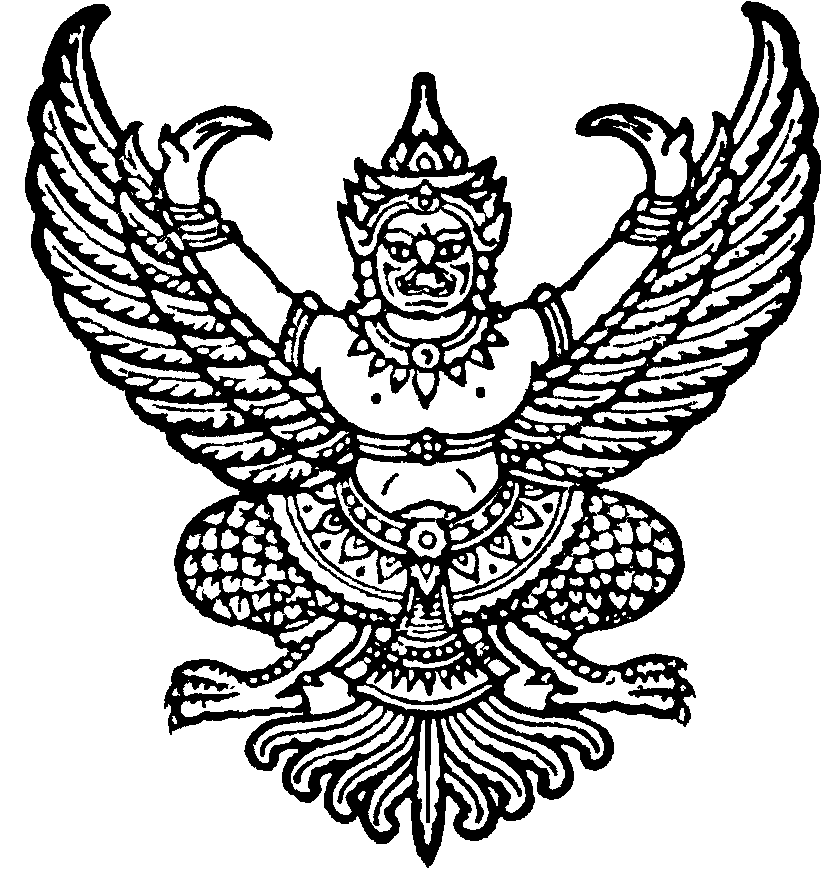 